TÍTULO DO TRABALHO:(fonte corpo 16, negrito, maiúsculas)NOME DO AUTOR DO TRABALHO(fonte corpo 14, negrito, maiúsculas)RIO BRANCO, AC(na penúltima linha da página, em fonte corpo 12, em maiúsculo, sem negrito)Mês / Ano de entrega do trabalho(na última linha da página, em fonte corpo 12, algarismos arábicos, sem negrito, na última linha da página) NOME DO AUTOR DO TRABALHO (fonte corpo 14, negrito, maiúsculas)TÍTULO DO TRABALHO:(fonte corpo 16, negrito, maiúsculas; a  da margem superior da página)Dissertação apresentada ao Programa de Pós-graduação em Ciência, Inovação e Tecnologia para a Amazônia, da Universidade Federal do Acre, como requisito parcial para obtenção do grau de Mestre em Ciências e Inovação Tecnológica.Orientador: NOME DO ORIENTADORCo-orientador: NOME DO CO-ORIENTADOR, QUANDO HOUVERRIO BRANCO, AC(na penúltima linha da página, em fonte corpo 12, maiúsculo, sem negrito)Mês / Ano de entrega do trabalho(na última linha da página, em fonte corpo 12, algarismos arábicos, sem negrito, na última linha da página) UNIVERSIDADE FEDERALDO ACREPROGRAMA DE PÓS-GRADUAÇÃO EM CIÊNCIA, INOVAÇÃO E TECNOLOGIA PARA A AMAZÔNIA – CITATÍTULO DA DISSERTAÇÃONOME DO AUTOR DO TRABALHODISSERTAÇÃO APROVADA EM: _____________________________________________________NOME DO ORIENTADORINSTITUIÇÃO_________________________________________NOME DO MEMBRO DA BANCA INSTITUIÇÃO_________________________________________NOME DO MEMBRO DA BANCA INSTITUIÇÃO(item opcional)A Dedicatória normalmente é uma frase simples na qual o autor dedica o trabalho a determinada(s) pessoa(s), da maneira como lhe aprouver. Não apresenta a palavra DEDICATÓRIA no topo da página.AGRADECIMENTOSOs agradecimentos devem ser encabeçados pela palavra AGRADECIMENTOS, com todas as letras maiúsculas, em negrito, centralizado na página, e são constituídos de parágrafos (que podem ser apresentados em forma de tópicos) que relacionam todos aqueles que contribuíram para que o trabalho chegasse a bom termo, podendo apresentar ainda as justificativas para cada agradecimento ou, simplesmente, listá-los. Os nomes podem ser apresentados em ordem alfabética ou em ordem de importância.EPÍGRAFE                                                                                               (item opcional) A epígrafe é uma frase simbólica, geralmente extraída de um livro, obra literária, poesias, letras de músicas, ou de uma máxima da sabedoria popular, cujo conteúdo guarde uma relação com o tema central do trabalho. A autoria da frase deve ser citada, sem precisar, no entanto, seguir rigidamente às normas de referência e citação. Também são autorizadas epígrafes na folha de abertura de cada capítulo, desde que sejam coerentes com o principal conteúdo temático do capítulo. Normalmente são formatadas como uma citação direta de mais de 3 linhas: recuo da margem esquerda à , fonte 10, espacejamento simples.RESUMO(fonte corpo 12, negrito, maiúsculas)O texto do resumo deve informar a natureza do trabalho, a metodologia utilizada, os resultados obtidos e as conclusões a que se chegou. As informações para o resumo devem ser extraídas da introdução e da conclusão do trabalho, sem, no entanto, repetir as frases do texto original. Todo o texto do resumo deve ser apresentado em um único parágrafo, com espacejamento entrelinhas simples, fonte corpo 12, sem negrito, contendo, no máximo, 250 palavras.Palavras-chave: São palavras representativas do conteúdo do trabalho. Cada uma delas deve ser iniciada por letra maiúscula e finalizada por ponto. Recomenda-se a utilização de no máximo 6 palavras-chave, organizadas em ordem decrescente de importância.ABSTRACT(fonte corpo 12, negrito, maiúsculas)O abstract é uma versão em língua inglesa do resumo feito  formatação deve ser idêntica a do resumo em português.Keywords: versão em língua inglesa das palavras-chave que acompanham o resumo em português.LISTA DE FIGURASLISTA DE QUADROS E TABELASLISTA DE ABREVIATURASSUMÁRIO(fonte corpo 12, negrito, maiúsculas, centralizado)INTRODUÇÃO GERAL O texto da introdução deve:ser construída de acordo com as partes constituintes do texto (fazendo um brevíssimo resumo de cada uma delas)fazer de forma muito breve referência a cada uma delasser redigida ao final do trabalho.Quanto aos seus elementos, uma introdução deve:a) apresentar a idéia central do trabalho, ou seja, o tema da pesquisa que foi realizada e da qual o trabalho é o resultado;b) deixar clara a finalidade do trabalho, ou seja, os objetivos da pesquisa;c) informar as fontes teóricas utilizadas, demonstrando de modo sucinto o que se sabe e o que ainda não se sabe sobre o assunto do trabalho;d) demonstrar a possibilidade de contribuição do trabalho desenvolvido, ou seja, a justificativa da pesquisa; e) não deve antecipar as conclusões e soluções;f) explicitar o problema que norteou a pesquisa;g) anunciar a delimitação do corpus e o campo de abrangência da pesquisa.REVISÃO DA LITERATURAapresentar uma síntese de teorias que serviram para fundamentar o trabalho de pesquisa do qual o texto é resultado.conter citações diretas e indiretas dos textos entremeadas com comentários, impressões e argumentos do autor do trabalho sobre as informações contidas nos textos lidos. derivar dos fichamentos elaborados durante o período de estudo teórico sobre o assunto que antecede e acompanha o desenvolvimento de qualquer pesquisa.CAPITULO I TÍTULO DO CAPÍTULORESUMOABSTRACTINTRODUÇÃOMATERIAL E MÉTODOSRESULTADOS E DISCUSSÃOCONCLUSÃOCAPITULO II TÍTULO DO CAPÍTULORESUMOABSTRACTINTRODUÇÃOMATERIAL E MÉTODOSRESULTADOS E DISCUSSÃOCONCLUSÃOCAPITULO IIITÍTULO DO CAPÍTULORESUMOABSTRACTINTRODUÇÃOMATERIAL E MÉTODOSRESULTADOS E DISCUSSÃOCONCLUSÃOCONCLUSÕES GERAIS apresentar as conclusões formuladas com base nos resultados;apresentar a relação existente entre as partes da descrição, argumentação e a união das idéias, e ainda conter uma síntese de toda reflexão produzida;podem-se fazer as recomendações que considerar pertinentes.REFERÊNCIAS BIBLIOGRÁFICASREFERÊNCIAS é o nome dado ao conjunto de elementos que indicam os documentos utilizados, citados ou apenas consultados na elaboração de trabalhos acadêmicos. 	De cada um desses documentos se devem indicar os elementos essenciais – autoria, título, local de publicação, tipo de documento, data, página, etc. – da forma mais completa possível, permitindo, desta maneira, que aquele que leia o trabalho consiga chegar até as fontes originais. 	De acordo com a ABNT, estas referências devem constituir uma lista única, incluindo tudo (o que foi citado ou não) que o autor considerou importante para a elaboração do trabalho. 	Conforme lembram Lubisco e Vieira esta lista "não deve ser denominada de Bibliografia, nem confundida com ela, pois esta constitui uma publicação onde se encontra registrada a literatura produzida sobre determinado tema, num determinado país ou em âmbito mundial". (2003, p. 51) 	A forma e a disposição destas referências são regidas pela NBR 6023 de 2002, da ABNT, que indica que todas as referências estejam alinhadas apenas pela margem esquerda. As referências normalmente ficam dispostas em ordem alfabética pelo primeiro elemento (podendo vir numeradas ou não) ou na ordem de aparecimento no texto. 	Nos casos em que aparecem em ordem alfabética, as referências que possuam o(s) mesmo(s) autor(es), o(s) nome(s) deste(s) pode(m) ser substituído(s) a partir da segunda vez por um traço de seis toques seguido de um ponto (cada um). ALGUNS DOS PRINCIPAIS TIPOS DE REFERÊNCIALivro com um único autor, em primeira edição:SILVA, A. Mercado de trabalho: um desafio para o futuro. Salvador: Bom Tempo, 1998. 362 p.Livro com até três autores:TEIXEIRA, M. F. S. et al. Fungos da Amazônia: uma riqueza inexplorada (Aplicações Biotecnológicas). Manaus: Edua, 2011. 255 p.Capítulo de livro com organizador:AZEVEDO, J. L. et al. Meios de cultura utilizados para o estudo de microrganismos. In: PIZZIRANI-KLEINER, A. A. et al. Guia prático: isolamento e caracterização de microrganismos endofíticos. Piracicaba: CALO, 2010. 167 p.Artigo com até dois autores, publicado em periódico:ADRIO, J. L.; DEMAIN, A. L. Microbial enzymes: tools for biotechnological processes. Biomolecules, v. 4, n. 1, p. 117-139, 2014.Artigo, com mais de três autores, publicado em periódico:TORRES, F. A. E. et al. Natural colorants from filamentous fungi. Applied Microbiology and Biotechnology, v. 100, n. 6, p. 2511-2521, 2016.Artigo publicado em periódico sem indicação de autoria:O FUTURO nos espera. Folha de São Paulo, São Paulo, 13 ago. 2002. Caderno Emprego, p. 27.Texto publicado em anais de congresso:SANTANA, Alexandre dos Santos. Multimeios e comunicação. In: CONGRESSO BRASILEIRO DE CIÊNCIAS DA COMUNICAÇÃO, 24, 2000. Porto Alegre, Anais... Porto Alegre: PUCRS, 2002. p. 32-37. Dissertação de mestrado/Tese de doutorado:FIGUEIREDO, Mediã Barbosa. Inquérito com paracoccidiodina em cinco cidades do Estado do Acre. 2011. 70 f. Tese (Doutorado em Biologia de Agentes Infecciosos e Parasitários) – Instituto de Ciências Biológicas, Universidade Federal do Pará, Belém, 2011.Texto extraído de página disponível na Internet:LOUREIRO, Antônio. Propaganda e preconceito. Disponível em: <http://www.publicidadeetnica.com.br>. Acesso em: 23 maio 2002.APÊNDICEANEXO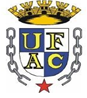 UNIVERSIDADE FEDERAL DO ACREPROGRAMA DE PÓS-GRADUAÇÃO EM CIÊNCIA, INOVAÇÃO E TECNOLOGIA PARA A AMAZÔNIA – CITALogo da Instituição parceiraPág.Figura 1.Figura 2.Figura 3.Pág.Quadro 1.Quadro 2.Tabela 1.Tabela 2.Pág.INTRODUÇÃO GERAL ..........................................................................................INTRODUÇÃO GERAL ..........................................................................................INTRODUÇÃO GERAL ..........................................................................................REVISÃO DE LITERATURA .................................................................................REVISÃO DE LITERATURA .................................................................................REVISÃO DE LITERATURA .................................................................................CAPÍTULO ICAPÍTULO I1.11.1INTRODUÇÃO1.21.2MATERIAL E MÉTODOS1.31.3RESULTADOS E DISCUSSÃO1.41.4CONCLUSÃOCAPÍTULO IICAPÍTULO II2.12.1INTRODUÇÃO2.22.2MATERIAL E MÉTODOS2.32.3RESULTADOS E DISCUSSÃO2.42.4CONCLUSÃOCAPÍTULO IIICAPÍTULO III3.13.1INTRODUÇÃO3.23.2MATERIAL E MÉTODOS3.33.3RESULTADOS E DISCUSSÃO3.43.4CONCLUSÃOCONCLUSÕES GERAIS ................................................................................................CONCLUSÕES GERAIS ................................................................................................CONCLUSÕES GERAIS ................................................................................................REFERÊNCIAS BIBLIOGRÁFICAS ...........................................................................REFERÊNCIAS BIBLIOGRÁFICAS ...........................................................................REFERÊNCIAS BIBLIOGRÁFICAS ...........................................................................APÊNDICES .....................................................................................................................APÊNDICES .....................................................................................................................APÊNDICES .....................................................................................................................ANEXOS ...........................................................................................................................ANEXOS ...........................................................................................................................ANEXOS ...........................................................................................................................